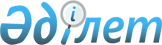 Об установлении карантинной зоны с введением карантинного режима на территории области
					
			Утративший силу
			
			
		
					Постановление акимата области Жетісу от 2 февраля 2023 года № 30. Утратило силу постановлением акимата области Жетісу от 22 января 2024 года № 22
      Сноска. Утратило силу постановлением акимата области Жетісу от 22.01.2024 № 22 (вводится в действие со дня его первого официального опубликования).
      В соответствии со статьей 27 Закона Республики Казахстан "О местном государственном управлении и самоуправлении в Республике Казахстан", со статьей 9-1 Закона Республики Казахстан "О карантине растений" акимат области Жетісу ПОСТАНОВЛЯЕТ:
      1. Установить карантинную зону с введением карантинного режима на территориях хояйствующих субъектов области согласно приложению к настоящему постановлению. 
      2. Государственному учреждению "Управление сельского хозяйства области Жетісу" в установленном законодательством Республики Казахстан порядке обеспечить:
      1) в течение двадцати календарных дней со дня подписания настоящего постановления направление его копии в электронном виде на казахском и русском языках в филиал Республиканского государственного предприятия на праве хозяйственного ведения "Институт законодательства и правовой информации Республики Казахстан" Министерства юстиции Республики Казахстан для официального опубликования и включения в Эталонный банк нормативных правовых актов Республики Казахстан.
      2) размещение настоящего постановления на интернет-ресурсе акимата области Жетісу после его официального опубликования.
      4. Контроль за исполнением настоящего постановления возложить на заместителя акима области А. Жаканбаева.
      5. Настоящее постановление вводится в действие по истечении десяти календарных дней после дня его первого официального опубликования. Площадь установленной карантинной зоны с введением карантинного режима в разрезе районов (городов) по видам карантинных объектов
					© 2012. РГП на ПХВ «Институт законодательства и правовой информации Республики Казахстан» Министерства юстиции Республики Казахстан
				
      Аким области 

Б. Исабаев
Приложение к постановлению акимата области Жетісу от "__"____ 2023 года №____
№
Наименование районов
Наименование сельского округа
Наименование сельскохозяйственных структур
Наименование карантинного объекта
Пораженная площадь, гектар
Площадь очага, гектар
1
2
3
4
5
6
7
1
Аксуский
Б.Сырттанов
ТОО Аксуский сахарный завод
Горчак ползучий (розовый) – Acroptilon repens D. С.
50
30
1
Аксуский
Есеболатов
вдоль дороги
Повилика (Cūscuta) 
0,5
0,5
всего
50,5
30,5
2
Алакольский
Ынталы
кх Ринат
Восточная плодожорка - (Grapholita molesta) 
5
5
2
Алакольский
Ынталы
кх Ринат
Калифорнийская щитовка - (Quadraspidiotus perniciosus)
5
5
2
Алакольский
Акжар
ч/с Панкратов А.Е.
Бактериальный ожог плодовых культур — (Erwinia amylovora.) 
0,02
0,02
2
Алакольский
Сапак
кх Зимин Н
Бактериальный ожог плодовых культур — (Erwinia amylovora.) 
2
2
2
Алакольский
Ыргайты
кх Киашбаев Мурат
Горчак ползучий (розовый) – Acroptilon repens D. С.
20
10
2
Алакольский
Ынталы
кх Канагатов О
Горчак ползучий (розовый) – Acroptilon repens D. С.
17
10
2
Алакольский
Кызылащы
кх Шермухамет
Горчак ползучий (розовый) – Acroptilon repens D. С.
58
18
2
Алакольский
Кызылащы
вдоль дороги
Горчак ползучий (розовый) – Acroptilon repens D. С.
2
1
2
Алакольский
Жанама
вдоль дороги
Горчак ползучий (розовый) – Acroptilon repens D. С.
5
2
2
Алакольский
Кабанбай
вдоль дороги
Горчак ползучий (розовый) – Acroptilon repens D. С.
2
1
2
Алакольский
Ынталы
кх Канагатов О
Повилика (Cūscuta) 
15
5
2
Алакольский
Ынталы
вдоль дороги
Повилика (Cūscuta) 
2
1
2
Алакольский
Жанама
вдоль дороги
Повилика (Cūscuta) 
1
1
всего
134,02
61,02
3
Ескельдинский
Толенгут
кх Исаев
Восточная плодожорка - (Grapholita molesta) 
20,5
20,5
3
Ескельдинский
Кайнарлы
кх Дедов
Восточная плодожорка - (Grapholita molesta) 
12
12
3
Ескельдинский
Каратал
ГСУ Каратал
Восточная плодожорка - (Grapholita molesta) 
12
12
3
Ескельдинский
Каратал
ГСУ Каратал
Калифорнийская щитовка - (Quadraspidiotus perniciosus)
12
12
3
Ескельдинский
Толенгут
кх Исаев
Бактериальный ожог плодовых культур — (Erwinia amylovora.) 
3,5
3,5
3
Ескельдинский
Толенгут
кх Исаев
Бактериальный ожог плодовых культур — (Erwinia amylovora.) 
5
5
3
Ескельдинский
Каратал
кх Жайлыбаева
Бактериальный ожог плодовых культур — (Erwinia amylovora.) 
4
4
3
Ескельдинский
Каратал
кх Демисинова
Бактериальный ожог плодовых культур — (Erwinia amylovora.) 
3
3
3
Ескельдинский
Кайнарлы
кх Дедов
Бактериальный ожог плодовых культур — (Erwinia amylovora.) 
4
4
3
Ескельдинский
Каратал
кх Garden
Бактериальный ожог плодовых культур — (Erwinia amylovora.) 
13,2
13,2
3
Ескельдинский
Каратал
кх Garden
Бактериальный ожог плодовых культур — (Erwinia amylovora.) 
19
19
3
Ескельдинский
Каратал
ГСУ Каратал
Бактериальный ожог плодовых культур — (Erwinia amylovora.) 
8
8
3
Ескельдинский
Каратал
ГСУ Каратал
Бактериальный ожог плодовых культур — (Erwinia amylovora.) 
1,5
1,5
3
Ескельдинский
Каратал
кх Танатаров
Бактериальный ожог плодовых культур — (Erwinia amylovora.) 
0,45
0,45
3
Ескельдинский
Карабулак
кх Нам
Бактериальный ожог плодовых культур — (Erwinia amylovora.) 
1
1
3
Ескельдинский
Акын Сара
кх Айдын
Горчак ползучий (розовый) – Acroptilon repens D. С.
90
1
3
Ескельдинский
Кокжазык
вдоль дороги
Горчак ползучий (розовый) – Acroptilon repens D. С.
40
0,5
3
Ескельдинский
Кайнарлы
вдоль дороги
Горчак ползучий (розовый) – Acroptilon repens D. С.
40
0,5
3
Ескельдинский
Толенгут
акт ревизия вдоль дорог
Повилика (Cūscuta) 
1
1
3
Ескельдинский
Каратал
ГСУ Каратал
Повилика (Cūscuta) 
1
1
всего
291,15
123,15
4
Каратальский
Бастобинский
кх Молжигитов пастбища
Горчак ползучий (розовый) – Acroptilon repens D. С.
50
5
4
Каратальский
Жолбарыс батыр
вдоль дороги
Повилика (Cūscuta) 
0,5
0,5
4
Каратальский
Тастобе
вдоль дороги
Повилика (Cūscuta) 
1
1
всего
51,5
6,5
5
Кербулакский
Кызылжарский
кх Асанулы
Горчак ползучий (розовый) – Acroptilon repens D. С.
120
9
5
Кербулакский
Кызылжарский
кх Асанулы
Горчак ползучий (розовый) – Acroptilon repens D. С.
100
7
5
Кербулакский
Каспанский
вдоль дороги
Горчак ползучий (розовый) – Acroptilon repens D. С.
10
3
5
Кербулакский
Каспанский
ТОО Алатау-Дейри
Горчак ползучий (розовый) – Acroptilon repens D. С.
40
5
5
Кербулакский
Каспанский
кх Зарина
Горчак ползучий (розовый) – Acroptilon repens D. С.
100
5
5
Кербулакский
Каспанский
кх Зарина
Горчак ползучий (розовый) – Acroptilon repens D. С.
11
11
5
Кербулакский
Каспанский
вдоль дороги
Горчак ползучий (розовый) – Acroptilon repens D. С.
20
7
5
Кербулакский
Жайнакский
кх Абыхан
Горчак ползучий (розовый) – Acroptilon repens D. С.
60
1
5
Кербулакский
Жайнакский
кх Саят
Горчак ползучий (розовый) – Acroptilon repens D. С.
10
3
5
Кербулакский
Жайнакский
кх Маржа
Горчак ползучий (розовый) – Acroptilon repens D. С.
60
1
5
Кербулакский
Жайнакский
вдоль посевов
Горчак ползучий (розовый) – Acroptilon repens D. С.
10
1
5
Кербулакский
Алтынемельский
кх Галия
Горчак ползучий (розовый) – Acroptilon repens D. С.
60
3
5
Кербулакский
Когалинский
ТОО Акмарал
Горчак ползучий (розовый) – Acroptilon repens D. С.
100
1
5
Кербулакский
Сарыозекский
вдоль дороги
Горчак ползучий (розовый) – Acroptilon repens D. С.
25
2
5
Кербулакский
Басшийский
вдоль дороги
Горчак ползучий (розовый) – Acroptilon repens D. С.
3
3
5
Кербулакский
Карашокинский
залежи
Горчак ползучий (розовый) – Acroptilon repens D. С.
20
1
5
Кербулакский
Карашокинский
залежи
Горчак ползучий (розовый) – Acroptilon repens D. С.
30
1
5
Кербулакский
Шанханайский
кх Бейсенов Серик
Горчак ползучий (розовый) – Acroptilon repens D. С.
5
5
5
Кербулакский
Шанханайский
кх Медет
Горчак ползучий (розовый) – Acroptilon repens D. С.
2
2
5
Кербулакский
Шанханайский
кх Куанышбек
Горчак ползучий (розовый) – Acroptilon repens D. С.
2
2
5
Кербулакский
Сарыбастауский
ТОО Архарлы
Горчак ползучий (розовый) – Acroptilon repens D. С.
100
13
5
Кербулакский
Кызылжарский
вдоль дороги
Повилика (Cūscuta) 
1
1
5
Кербулакский
Каспанский
вдоль дороги
Повилика (Cūscuta) 
2
2
5
Кербулакский
Когалинский
вдоль дороги
Повилика (Cūscuta) 
3
3
5
Кербулакский
Алтынемельский
вдоль дороги
Повилика (Cūscuta) 
10
2
5
Кербулакский
Жайнакский
вдоль дороги
Повилика (Cūscuta) 
5
3
5
Кербулакский
Сарыозекский
вдоль дороги
Повилика (Cūscuta) 
5
1
всего
914
98
6
Коксуский
Енбекшинский
вдоль дороги
Горчак ползучий (розовый) – Acroptilon repens D. С.
3
1
6
Коксуский
Енбекшинский
акт ревизия вдоль дорог
Горчак ползучий (розовый) – Acroptilon repens D. С.
0,15
0,15
6
Коксуский
Муканчинский
вдоль дороги
Горчак ползучий (розовый) – Acroptilon repens D. С.
2
1
6
Коксуский
Лабасинский
вдоль дороги
Горчак ползучий (розовый) – Acroptilon repens D. С.
2
1
6
Коксуский
Каблисанский
вдоль дороги
Горчак ползучий (розовый) – Acroptilon repens D. С.
6
3
6
Коксуский
Каблисанский
акт ревизия вдоль дорог
Горчак ползучий (розовый) – Acroptilon repens D. С.
0,3
0,3
6
Коксуский
Жарлыозекский
вдоль дороги
Горчак ползучий (розовый) – Acroptilon repens D. С.
2
1
6
Коксуский
Мукрынский
вдоль дороги
Горчак ползучий (розовый) – Acroptilon repens D. С.
5
2
6
Коксуский
Енбекшинский
вдоль дороги
Повилика (Cūscuta) 
4
1
6
Коксуский
Енбекшинский
акт ревизия вдоль дорог
Повилика (Cūscuta) 
0,13
0,13
6
Коксуский
Балпыкский
вдоль дороги
Повилика (Cūscuta) 
5
2
6
Коксуский
Балпыкский
акт ревизия вдоль дорог
Повилика (Cūscuta) 
0,1
0,1
6
Коксуский
Муканчинский
вдоль дороги
Повилика (Cūscuta) 
5
2
6
Коксуский
Лабасинский
вдоль дороги
Повилика (Cūscuta) 
4
1
6
Коксуский
Лабасинский
акт ревизия вдоль дорог
Повилика (Cūscuta) 
0,1
0,1
6
Коксуский
Мукрынский
вдоль дороги
Повилика (Cūscuta) 
3,67
0,67
6
Коксуский
Жарлыозекский
вдоль дороги
Повилика (Cūscuta) 
3
1
всего
45,45
17,45
7
Панфиловский
Пиджимский
кх Аширов Г
Восточная плодожорка - (Grapholita molesta) 
15
15
7
Панфиловский
Улкеншыганский
кх Абдуллаев А
Восточная плодожорка - (Grapholita molesta) 
14
14
7
Панфиловский
Бирликский
кх Жумабай-Бота
Калифорнийская щитовка - (Quadraspidiotus perniciosus)
13
13
7
Панфиловский
Баскунчинский
вдоль дороги
Горчак ползучий (розовый) – Acroptilon repens D. С.
1
1
7
Панфиловский
Баскунчинский
акт ревизия вдоль дорог
Горчак ползучий (розовый) – Acroptilon repens D. С.
2,5
2,5
7
Панфиловский
Пиджимский
вдоль дороги
Горчак ползучий (розовый) – Acroptilon repens D. С.
1
1
7
Панфиловский
Пиджимский
акт ревизия вдоль дорог
Горчак ползучий (розовый) – Acroptilon repens D. С.
2
2
7
Панфиловский
Бирликский
акт ревизия вдоль дорог
Горчак ползучий (розовый) – Acroptilon repens D. С.
2
2
7
Панфиловский
Улкеншыганский
вдоль дороги
Горчак ползучий (розовый) – Acroptilon repens D. С.
1
1
7
Панфиловский
Улкеншыганский
акт ревизия вдоль дорог
Горчак ползучий (розовый) – Acroptilon repens D. С.
2
2
7
Панфиловский
Сарыбельский
вдоль дороги
Горчак ползучий (розовый) – Acroptilon repens D. С.
0,5
0,5
7
Панфиловский
Талдынский
вдоль дороги
Горчак ползучий (розовый) – Acroptilon repens D. С.
1
1
7
Панфиловский
Талдынский
акт ревизия вдоль дорог
Горчак ползучий (розовый) – Acroptilon repens D. С.
1,5
1,5
7
Панфиловский
Ушаральский
вдоль дороги
Горчак ползучий (розовый) – Acroptilon repens D. С.
1
1
7
Панфиловский
Ушаральский
акт ревизия вдоль дорог
Горчак ползучий (розовый) – Acroptilon repens D. С.
2
2
7
Панфиловский
Улкенагашский
вдоль дороги
Горчак ползучий (розовый) – Acroptilon repens D. С.
1
1
7
Панфиловский
Улкенагашский
акт ревизия вдоль дорог
Горчак ползучий (розовый) – Acroptilon repens D. С.
2
2
7
Панфиловский
Конуроленский
акт ревизия вдоль дорог
Горчак ползучий (розовый) – Acroptilon repens D. С.
3
3
7
Панфиловский
Айдарлинский
акт ревизия вдоль дорог
Горчак ползучий (розовый) – Acroptilon repens D. С.
4
4
7
Панфиловский
г.Жаркент
вдоль дороги
Горчак ползучий (розовый) – Acroptilon repens D. С.
2
2
7
Панфиловский
г.Жаркент
акт ревизия вдоль дорог
Горчак ползучий (розовый) – Acroptilon repens D. С.
2
2
7
Панфиловский
Коктальский
вдоль дороги
Горчак ползучий (розовый) – Acroptilon repens D. С.
2
2
7
Панфиловский
Коктальский
акт ревизия вдоль дорог
Горчак ползучий (розовый) – Acroptilon repens D. С.
5
5
7
Панфиловский
Баскунчинский
акт ревизия вдоль дорог
Повилика (Cūscuta) 
2
2
7
Панфиловский
Пиджимский
акт ревизия вдоль дорог
Повилика (Cūscuta) 
2
2
7
Панфиловский
Бирликский
акт ревизия вдоль дорог
Повилика (Cūscuta) 
2
2
7
Панфиловский
Сарыбельский
вдоль дороги
Повилика (Cūscuta) 
0,5
0,5
7
Панфиловский
Сарыбельский
акт ревизия вдоль дорог
Повилика (Cūscuta) 
2
2
7
Панфиловский
Жаркент
вдоль дороги
Повилика (Cūscuta) 
0,5
0,5
7
Панфиловский
Жаркент
акт ревизия вдоль дорог
Повилика (Cūscuta) 
2
2
7
Панфиловский
Коктальский
вдоль дороги
Повилика (Cūscuta) 
0,5
0,5
7
Панфиловский
Коктальский
акт ревизия вдоль дорог
Повилика (Cūscuta) 
2
2
7
Панфиловский
Улкеншыганский
акт ревизия вдоль дорог
Повилика (Cūscuta) 
1
1
7
Панфиловский
Улкенагашский
акт ревизия вдоль дорог
Повилика (Cūscuta) 
1,5
1,5
7
Панфиловский
Конуроленский
вдоль дороги
Повилика (Cūscuta) 
0,5
0,5
7
Панфиловский
Конуроленский
акт ревизия вдоль дорог
Повилика (Cūscuta) 
0,5
0,5
7
Панфиловский
Ушаральский
акт ревизия вдоль дорог
Повилика (Cūscuta) 
2
2
7
Панфиловский
Жаскентский
акт ревизия вдоль дорог
Повилика (Cūscuta) 
0,5
0,5
7
Панфиловский
Талдынский
акт ревизия вдоль дорог
Повилика (Cūscuta) 
1,5
1,5
7
Панфиловский
Чулокайский
акт ревизия вдоль дорог
Повилика (Cūscuta) 
1
1
всего
102,5
102,5
8
Саркандский
г. Саркан
АО Казпочта
ЧҰрный сосновый усач - (Monochamus galloprovincialis)
0,5
0,5
8
Саркандский
г. Саркан
кх Заря
Бактериальный ожог плодовых культур — (Erwinia amylovora.) 
7
7
8
Саркандский
г. Саркан
Жонгар-Алатауский ГНПП
Бактериальный ожог плодовых культур — (Erwinia amylovora.) 
4
4
8
Саркандский
Амангелдинский
кх Сапарбек
Горчак ползучий (розовый) – Acroptilon repens D. С.
7
1
8
Саркандский
Екашинский
Ахметов
Горчак ползучий (розовый) – Acroptilon repens D. С.
1
1
8
Саркандский
Екашинский
Сарыбаев Серғазы
Горчак ползучий (розовый) – Acroptilon repens D. С.
40
1
8
Саркандский
Екашинский
Ахметов Б.Д.
Горчак ползучий (розовый) – Acroptilon repens D. С.
169
1
8
Саркандский
Екашинский
Хусаинов Е.А.
Горчак ползучий (розовый) – Acroptilon repens D. С.
31
1
8
Саркандский
Екашинский
Тертюбаев Даулетжан
Горчак ползучий (розовый) – Acroptilon repens D. С.
27
1
8
Саркандский
Лепси
вдоль дороги
Горчак ползучий (розовый) – Acroptilon repens D. С.
25
1
8
Саркандский
Черкасск
кх Кауспаев
Горчак ползучий (розовый) – Acroptilon repens D. С.
70
1
8
Саркандский
Карашыганский
вдоль дороги
Горчак ползучий (розовый) – Acroptilon repens D. С.
20
2
8
Саркандский
Койлыкский
ТОО Жетысу Агро
Горчак ползучий (розовый) – Acroptilon repens D. С.
40
2
8
Саркандский
Черкасск
вдоль дороги
Повилика (Cūscuta) 
50
1
8
Саркандский
Аманбухтерский
вдоль дороги
Повилика (Cūscuta) 
6
2
8
Саркандский
г. Саркан
вдоль дороги
Повилика (Cūscuta) 
10
1
8
Саркандский
Амангелдинский
вдоль дороги
Повилика (Cūscuta) 
5
1
8
Саркандский
Карабугетский
вдоль дороги
Повилика (Cūscuta) 
10
2
8
Саркандский
Койлыкский
вдоль дороги
Повилика (Cūscuta) 
30
1
8
Саркандский
г. Саркан
кх Самархан
Повилика (Cūscuta) 
14
14
всего
566,5
45,5
9
г. Талдыкорган
г. Талдыкорган
Алматы-Оскемен вдоль трассы
Амброзия полыннолистная (Ambrósia artemisiifólia)
0,5
0,5
9
г. Талдыкорган
Отенай
фирма Дана ТОО
Амброзия полыннолистная (Ambrósia artemisiifólia)
0,5
0,5
9
г. Талдыкорган
Отенай
ИП Наурызбеккызы
Амброзия полыннолистная (Ambrósia artemisiifólia)
3
0,5
9
г. Талдыкорган
Отенай
кх Абдишев
Амброзия полыннолистная (Ambrósia artemisiifólia)
1
0,1
9
г. Талдыкорган
Отенай
вдоль дороги
Амброзия полыннолистная (Ambrósia artemisiifólia)
0,5
0,5
9
г. Талдыкорган
Отенай
кх Гончаров
Амброзия полыннолистная (Ambrósia artemisiifólia)
8
0,5
9
г. Талдыкорган
Отенай
кх Сауле
Амброзия полыннолистная (Ambrósia artemisiifólia)
3
0,5
9
г. Талдыкорган
Отенай
кх Оразалинов
Амброзия полыннолистная (Ambrósia artemisiifólia)
3
0,1
9
г. Талдыкорган
Еркин
АОК Жетысу Асыл Тукым
Горчак ползучий (розовый) – Acroptilon repens D. С.
26
2
9
г. Талдыкорган
Отенай
акт ревизия вдоль дорог
Горчак ползучий (розовый) – Acroptilon repens D. С.
2,2
2,2
9
г. Талдыкорган
Отенай
ТОО Когер ЛТД акт ревизия
Горчак ползучий (розовый) – Acroptilon repens D. С.
1
1
9
г. Талдыкорган
Еркин
акт ревизия вдоль дорог
Горчак ползучий (розовый) – Acroptilon repens D. С.
1,5
1,5
9
г. Талдыкорган
Еркин
АОК Жер Ана
Горчак ползучий (розовый) – Acroptilon repens D. С.
1,5
1,5
9
г. Талдыкорган
Еркин
ипподром акт ревизия
Горчак ползучий (розовый) – Acroptilon repens D. С.
1
1
9
г. Талдыкорган
г. Талдыкорган
вдоль дороги
Повилика (Cūscuta) 
2
2
9
г. Талдыкорган
г. Талдыкорган
вдоль дороги
Повилика (Cūscuta) 
4
4
9
г. Талдыкорган
Отенай
вдоль дороги
Повилика (Cūscuta) 
1,5
1,5
9
г. Талдыкорган
Еркин
вдоль дороги
Повилика (Cūscuta) 
2,5
2,5
9
г. Талдыкорган
Еркин
Жер Ана АОК
Повилика (Cūscuta) 
0,5
0,5
9
г. Талдыкорган
г. Талдыкорган
акт ревизия вдоль дорог
Повилика (Cūscuta) 
1,3
1,3
9
г. Талдыкорган
Отенай
акт ревизия вдоль дорог
Повилика (Cūscuta) 
1
1
всего
65,5
25,2
10
г. Текели
г.Текели
кх Дуйсебаев
Восточная плодожорка - (Grapholita molesta) 
5
5
10
г. Текели
г.Текели
кх Дуйсебаев
Калифорнийская щитовка - (Quadraspidiotus perniciosus)
5
5
10
г. Текели
г.Текели
кх Алма-Дария
Калифорнийская щитовка - (Quadraspidiotus perniciosus)
5
5
всего
15
15
ИТОГО
2236,12
524,82
Горчак ползучий (розовый) – Acroptilon repens D. С.
Горчак ползучий (розовый) – Acroptilon repens D. С.
Горчак ползучий (розовый) – Acroptilon repens D. С.
Повилика (Cūscuta) 
Повилика (Cūscuta) 
Бактериальный ожог плодовых культур — (Erwinia amylovora.)
Бактериальный ожог плодовых культур — (Erwinia amylovora.)
Бактериальный ожог плодовых культур — (Erwinia amylovora.)
ЧҰрный сосновый усач - (Monochamus galloprovincialis)
ЧҰрный сосновый усач - (Monochamus galloprovincialis)
ЧҰрный сосновый усач - (Monochamus galloprovincialis)
Амброзия полыннолистная (Ambrósia artemisiifólia)
Амброзия полыннолистная (Ambrósia artemisiifólia)
Амброзия полыннолистная (Ambrósia artemisiifólia)
Восточная плодожорка - (Grapholita molesta) 
Восточная плодожорка - (Grapholita molesta) 
Калифорнийская щитовка - (Quadraspidiotus perniciosus)
Калифорнийская щитовка - (Quadraspidiotus perniciosus)
Калифорнийская щитовка - (Quadraspidiotus perniciosus)